procedura per la Richiesta di riconoscimento e verbalizzazione delle Altre Attività Formative Professionalizzanti (AFP = 3 cfu) previstE nel Corso di Laurea Magistrale in Psicologia clinica(Presidente: prof. ssa Rosa Ferri)A Partire dal secondo anno di corso, gli studenti possono  chiedere il riconoscimento delle Altre Attività Formative Professionalizzanti (AFP) equivalenti all’acquisizione dei 3 cfu previsti nel Corso di Laurea Magistrale, deve farne richiesta tramite il modulo scaricabile sul sito (riportato di seguito). Il modulo e la relativa documentazione attestante le attività svolte  va consegnato al Presidente del Corso di Laurea, prof.ssa Rosa Ferri durante l’orario di ricevimento studenti: il lunedi’ dalle ore 10.00 alle ore 11.00 presso la stanza 407 del IV piano di via dei Marsi 78, oppure  depositato nella sua cassetta della posta.Successivamente, la Commissione del Corso di Laurea Magistrale  esaminerà la richiesta, valutando l’adeguatezza e la pertinenza dell’attività svolta tramite la documentazione presentata per il conseguimento dell’idoneità. Nel caso la Commissione rilevi la necessità di chiarimenti e/o integrazioni alla documentazione presentata, ne verrà data comunicazione tempestiva all’interessata/o.  Se lo studente non riceve alcuna comunicazione vuol dire che la richiesta è stata accettata.La richiesta di riconoscimento deve essere presentata almeno quindici giorni prima della data di appello in cui lo studente desideri verbalizzare i 3CFU. La verbalizzazione verrà effettuata dal Presidente del Corso di Laurea, nelle date che compaiono  su Infostud. Note1. Si consiglia di allegare alla richiesta la/e fotocopia/e della documentazione attestante le attività svolte (ad es. attestato di partecipazione a seminario, convegno; dichiarazione di attività svolte presso enti, ecc). 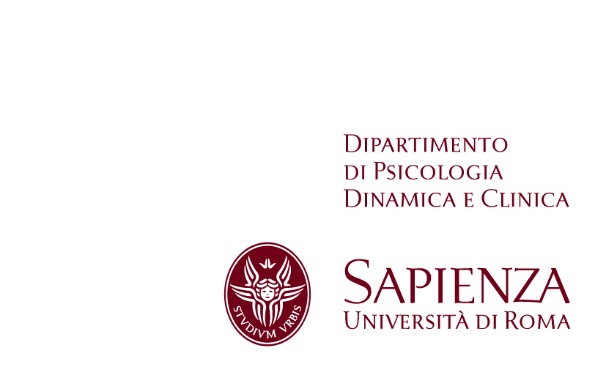 AL Presidente del Corso di Laurea Magistrale in Psicologia ClinicaDipartimento di Psicologia Dinamica e ClinicaOGGETTO: Richiesta riconoscimento N° 3 cfuper Attività Formative Professionalizzanti.Il/la sottoscritto/a……………………………………………………………………………….. nato/a a…………….…………....in data………………..................Matricola n……………….……iscritto/a al Corso di LM in:………………………………………………………..……..;  1°;  2° anno; Fuori corso…………, chiede il riconoscimento dei 3 cfu professionalizzanti equivalenti a 75 ore di attività formative.A tal fine si allega la seguente documentazione (modulo di certificazione, attestati/dichiarazioni, ecc.)Data……………………				              Firma del richiedenteRecapiti del richiedente:E-mail:………………………………………………………………………………………Tel.:…………………………………………………………………………………………MODULO DI CERTIFICAZIONE PER LE ALTRE ATTIVITA’ PROFESSIONALIZZANTINome: ______________________________ Cognome: _______________________________
Matricola n°: _________________e-mail   __________________________________________

Corso di laurea: _______________________________________________________________(compilazione a cura della/o studentessa/studente delle parti 1, 2 e 3)A CURA DEL CORSO DI LAUREA MAGISTRALE:Totale n. ore certificate: APPROVAZIONE AAF:   SI              NOEventuali note:Il Responsabile delle AAFN.B. Qualora il Richiedente abbia necessità di riportare nella lista un numero maggiore di attività di quelle consentite nel foglio di certificazione, è possibile compilare e presentare più moduli di certificazione.REGOLAMENTO SUL RICONOSCIMENTO DELLE ALTREATTIVITA’ PROFESSIONALIZZANTI (AFP)LM-51 PSICOOLOGIA CLINICA (LM PDS)Presidente: Prof. ssa Rosa FerriLe altre attività formative professionalizzanti (AFP) previste dal corso di Laurea Magistrale PSICOLOGIA CLINICA comprendono attività di studio e di ricerca (compresa la frequenza a convegni, seminari, workshop) per un totale di 75 ore (3 cfu; 1 cfu=25 ore) che possono essere distribuite nell'arco delle due annualità.Le tipologie di attività generalmente ammissibili al riconoscimento sono:Partecipazione a convegni e seminari organizzati dai dipartimenti o dalla facoltà o a cui questa abbia dato patrocinio;Partecipazione a convegni e seminari promossi da enti od organizzazioni esterne riconosciuti di qualità molto elevata;Attività pratiche svolte presso enti o aziende esterne nella forma di stage o esperienza pratica in cui è identificato un qualificato responsabile del progetto formativo che certifichi le ore svolte;Attività specifiche organizzate dei corsi di laurea;Partecipazione a progetti di ricerca gestiti e certificati da docenti del corso di laurea;Attività di apprendimento di informatica avanzata utile alla professione (ad es. corsi sull’utilizzo di software statistici per analisi dei dati, ecc.);Attività di apprendimento dell’Inglese scientifico o di altra lingua utile alla professione;Corsi per la ricerca bibliografica organizzati dalla Biblioteca di Facoltà;Corsi esterni di formazione o alta formazione riconosciuti di qualità molto elevata.Ai fini del riconoscimento tutte le proposte presentate dagli studenti dovranno essere valutate e riconosciute dal responsabile del corso di laurea secondo le modalità prestabilite. Le attività non  riconducibili alle tipologie sopra descritte o non previste dal Corso di Studio non potranno essere proposte per il riconoscimento, salvo che non siano state espressamente e preventivamente autorizzate dal Corso di Laurea. Il riconoscimento delle attività per il conseguimento dei crediti previsti viene certificato dal Consiglio di Corso di Studio sulla base della documentazione presentata dallo studente.Non si può richiedere il riconoscimento di attività effettuate precedentemente all’iscrizione alla laurea magistrale o legate all’attività lavorativa degli studenti.Eventuali altre informazioni possono essere riportate sulla homepage del Dipartimento di Psicologia Dinamica e Clinica (http://dipdinamica.psi.uniroma1.it), sezione Didattica.1. DESCRIZIONE ATTIVITA’(di cui si allega l’attestato per singola attività svolta)2. PERIODO3. DURATA in OREApprovazioneSi/NO(a cura del Corso di LM)